On Objet line COMMANDÉ has been replaced by command?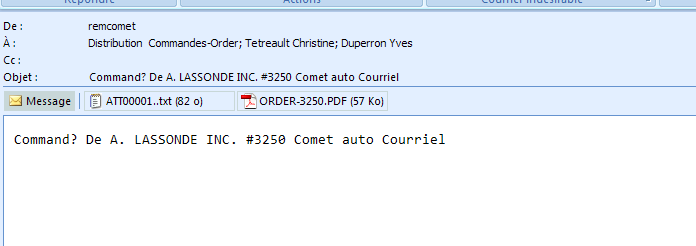 